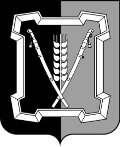 СОВЕТ  КУРСКОГО  МУНИЦИПАЛЬНОГО  ОКРУГАСТАВРОПОЛЬСКОГО КРАЯРЕШЕНИЕ24 августа 2023 г.                        ст-ца Курская 			                     № 553Об исполнении  бюджета  Курского муниципального  округа Ставрополь-ского края за  1 полугодие   2023 года   	В соответствии со статьей 264.2 Бюджетного кодекса    Российской    Федерации    и   на   основании   постановления администрации Курского муниципального района  Ставропольского края  от 01 августа 2023 г.  № 827 «Об  исполнении  бюджета  Курского муниципального  округа   Ставрополь-ского края за  1 полугодие  2023 года»,	Совет Курского муниципального округа Ставропольского края РЕШИЛ:	1. Принять к сведению прилагаемый отчет об исполнении бюджета Курского муниципального округа Ставропольского края (далее - местный бюджет) за I полугодие 2023 года по доходам в сумме 1305170,48 тыс. рублей и по расходам в сумме 1333619,30 тыс. рублей со следующими показателями:     	доходы бюджета Курского муниципального округа Ставропольского края по кодам классификации доходов за I полугодие 2023 года согласно приложению № 1;	расходы бюджета Курского муниципального округа Ставропольского края по разделам и подразделам, целевым статьям и видам расходов классификации расходов бюджета бюджетной классификации Российской Федерации в ведомственной структуре расходов бюджета Курского муниципального округа Ставропольского края за I полугодие 2023 года согласно приложению № 2;     	источники финансирования дефицита бюджета Курского муниципального округа Ставропольского края за I полугодие 2023 года согласно приложению № 3;     	сведения о численности муниципальных служащих Курского муниципального округа  Ставропольского края  и работников муниципальных учреждений Курского муниципального округа Ставропольского края за I полугодие 2023 года и фактических затратах на их денежное содержание согласно приложению № 4;       	отчет об использовании бюджетных ассигнований резервного фонда администрации Курского муниципального округа Ставропольского края за I полугодие 2023 года  согласно приложению № 5;	отчет о предоставленных муниципальных гарантиях Курского муниципального округа  Ставропольского края за I полугодие 2023 года согласно приложению № 6.		2. Настоящее решение вступает в силу со дня его подписания.Председатель Совета Курскогомуниципального округа Ставропольского края                                             А.И.Вощанов                            Временно исполняющий полномочия главы Курского муниципального округа Ставропольского края, первый заместитель главы администрации                                           Курского муниципального округа Ставропольского края                                                                                  П.В.Бабичев                            